Tema estratégico: calidad de servicio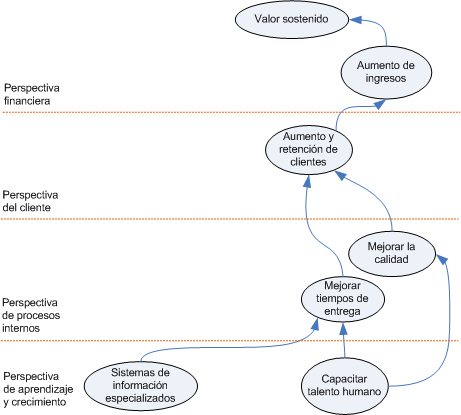 Fig. 4.6. Objetivos del tema estratégico: calidad de servicioIniciativasIndicadoresMetasFinancieraFinancieraFinancieraFinancieraObjetivos
O1. Aumento de ingresosF1. Prácticas agresivas de ventasI1. F-ING Ingresos mensuales
I2. F-MO Margen operativo mensual
I3. F-MN Margen neto mensualI4. G-PC Pérdida de clientes mensual (Churn)Superiores a 500 mil usd con incrementos de alrededor de 100 milSuperior al 25 %Superior al 20 %Abandono por debajo del 4%ClientesClientesClientesClientesObjetivos
O2. Aumento y retención de clientesC1. Programa continuo de lanzamiento de promociones y descuentos
C2. Establecer plan para establecimiento de canales de distribuciónI5. G-AC Adquisición de clientes mensualI6. Rentabilidad del canal de distribuciónI7. Porcentaje de clientes por canalVentas de 4000 puertos mensuales durante el 2009Procesos internosProcesos internosProcesos internosProcesos internosObjetivos
O3. Mejorar tiempos de entrega
O4. Mejorar calidadP1. Plan de mejora de tiempos de 
instalación
P2. Detección temprana de problemas 
de instalación
P3. Mejora de herramientas de prefactibilidad 
para asegurar servicio previa venta 
basado en los requerimientos del cliente
P4. Mejoras de call center de soporte y solución de problemas
P5. Seguimiento y aseguramiento del QoSP6. Establecimiento de prácticas de CRM 
para la evaluación de la calidadI8. EO-SADT Solicitudes (aprovisionamiento) satisfechas dentro de un rango de tiempo
I9. EC-TMVA Tiempo medio de espera entre venta y aceptación del cliente 
I10. EO-PEA Porcentaje de errores de aprovisionamiento y repetición
I11. EO-PEO Porcentaje de ordenes 
no procesadas por errores de 
procesamiento de órdenes
I12. EC-TMRP Tiempo medio de resolución de problemas
I13. EC-EFRP Efectividad de resolución de problemas
I14. EC-NP Número de problemas reportados
I15. EC-DS Disponibilidad de servicio
I16. EC-SLA Cumplimiento del SLA
I17. Índice subjetivo de satisfacción del cliente96% de solicitudes de servicio aprovisionadas dentro de 10 días
Reducción de 5 días de instalación promedio a 2 días
Reducción de errores en proceso instalación al 3%
Reducción de errores en ventas a 2%
Tiempo promedio máximo de resolución de 10 horasMínima de 99.8%Aprendizaje y crecimientoAprendizaje y crecimientoAprendizaje y crecimientoAprendizaje y crecimientoObjetivos
O5. Capacitar del talento humano
O6. Implementar sistemas de información especializadosA1. Programa de entrenamiento para 
personal de call center
A2. Implementación del área de Aseguramiento de calidad
A3. Implementación de sistemas especializados en seguimiento 
de problemas
A4. Implementación de sistemas de monitoreo y alerta con el objetivo de cumplir los SLAsI18. Porcentaje de personal calificado para 
la atención al cliente del área de 
soporte y servicio al cliente y aseguramiento de calidadI19. Disponibilidad de sistemas 
de información
I20. Índice de aceptación de los usuarios en cuanto a funcionalidad (encuestas de satisfacción)Capacitación del 100%
Disponibilidad del 100%